100 Books To Read In Year 3 And 4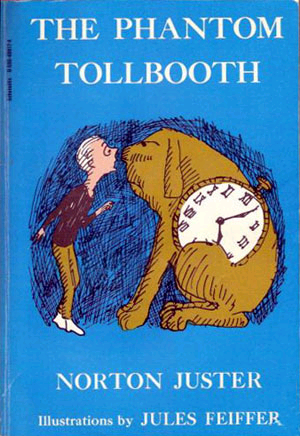 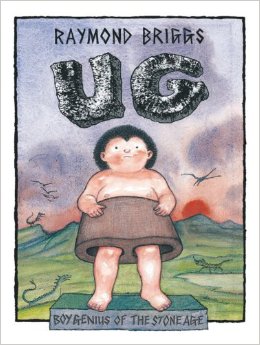 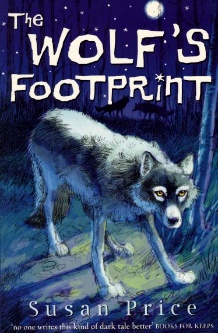 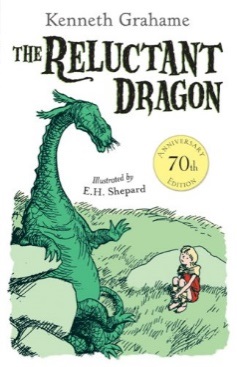 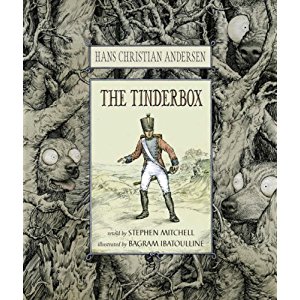 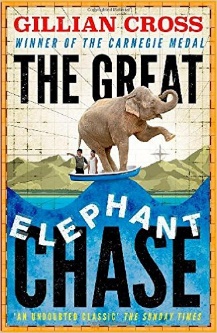 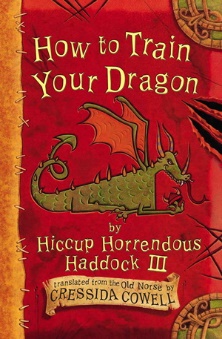 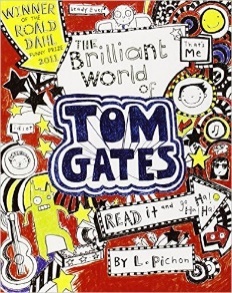 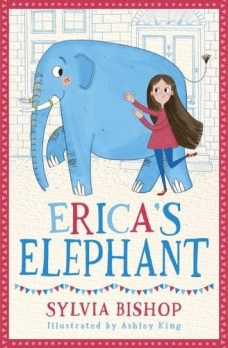 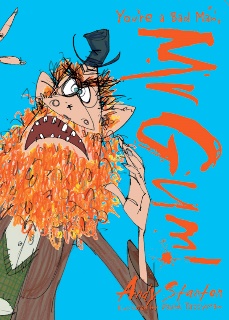 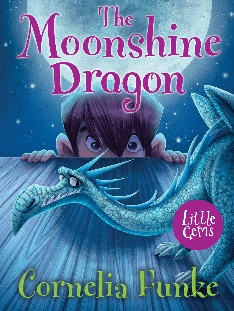 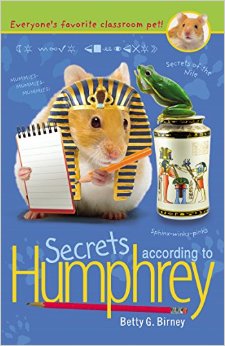 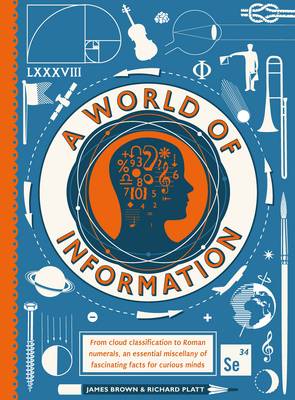 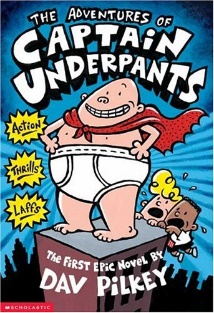 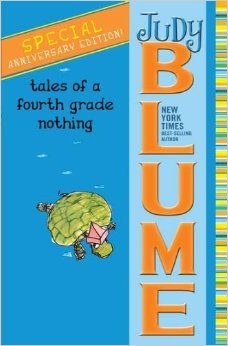 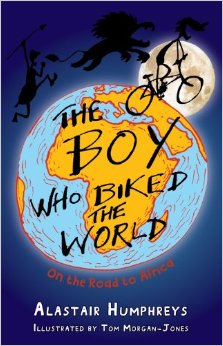 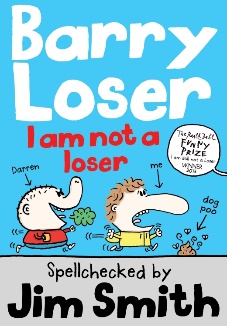 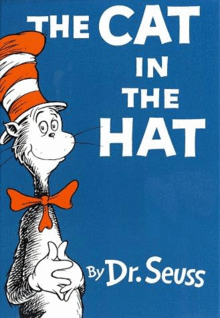 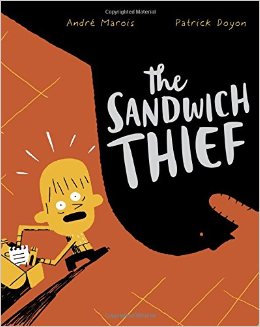 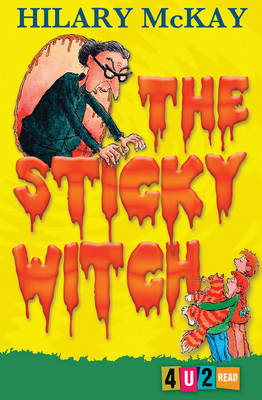 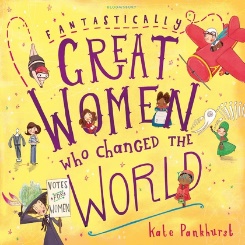 